Privacy notice and student declaration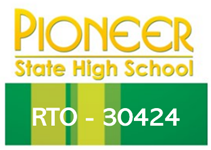 *Parent/guardian consent is required for all students under the age of 18.Unique Student Identifier collection, verification and privacy formUSI application through school RTOWe need to verify your identity to create your USI. Please fill in the following details or present to the office for verification. Please provide details for one of the forms of identity below (numbered 1 to 6). Please ensure that the name written in the ‘Student’s full legal name’ section is identical to that written in the document you provide.In accordance with Section 11 of the Student Identifiers Act 2014, Pioneer SHS will securely destroy personal information that we collect from individuals solely for the purpose of applying for a USI on their behalf as soon as practicable after we have made the application or the information is no longer needed for that purpose.Privacy noticeUnder the Data Provision Requirements 2012, Pioneer SHS is required to collect personal information about you and to disclose that personal information to the National Centre for Vocational Education Research (NCVER).Your personal information (including the personal information contained on this form and your training activity data) may be used or disclosed by Pioneer SHS for statistical, regulatory and research purposes. Pioneer SHS may disclose your personal information for these purposes to third parties, including:school — if you are a secondary school student undertaking VET, including a school-based apprenticeship or traineeshipemployer — if you are enrolled in training paid for by your employerCommonwealth and State or Territory government departments and authorised agenciesNCVERorganisations conducting student surveysresearchers.Personal information disclosed to NCVER may be used or disclosed for the following purposes:issuing a VET statement of attainment or qualification, and populating authenticated VET transcriptsfacilitating statistics and research relating to education, including surveysunderstanding how the VET market operates, for policy, workforce planning and consumer informationadministering VET, including program administration, regulation, monitoring and evaluation.You may receive an NCVER student survey which may be administered by an NCVER employee, agent or third-party contractor. You may opt out of the survey at the time of being contacted.NCVER will collect, hold, use and disclose your personal information in accordance with the Privacy Act 1988 (Cth), the VET Data Policy and all NCVER policies and protocols (including those published on NCVER’s website at www.ncver.edu.au).Student declaration and consentStudent declaration and consentStudent declaration and consentStudent declaration and consentStudent declaration and consentI declare that the information I have provided is true and correct to the best of my knowledge.I declare that the information I have provided is true and correct to the best of my knowledge.I declare that the information I have provided is true and correct to the best of my knowledge.I declare that the information I have provided is true and correct to the best of my knowledge.I consent to the collection, use and disclosure of my personal information in accordance with the privacy notice above.I consent to the collection, use and disclosure of my personal information in accordance with the privacy notice above.I consent to the collection, use and disclosure of my personal information in accordance with the privacy notice above.I consent to the collection, use and disclosure of my personal information in accordance with the privacy notice above.Student nameStudent nameParent/guardian name*Student signatureStudent signatureParent/guardian signatureDateDateDateStudent detailsStudent detailsStudent detailsStudent detailsStudent detailsStudent detailsStudent detailsStudent detailsStudent detailsStudent detailsStudent detailsStudent detailsStudent detailsStudent detailsStudent’s full legal nameStudent’s full legal nameDate of birthDate of birthUnique Student Identifier Unique Student Identifier Note: If you don’t have a USI or have forgotten it, you can create or retrieve your USI at www.usi.gov.au/students and complete this form. Note: If you don’t have a USI or have forgotten it, you can create or retrieve your USI at www.usi.gov.au/students and complete this form. Note: If you don’t have a USI or have forgotten it, you can create or retrieve your USI at www.usi.gov.au/students and complete this form. Note: If you don’t have a USI or have forgotten it, you can create or retrieve your USI at www.usi.gov.au/students and complete this form. Note: If you don’t have a USI or have forgotten it, you can create or retrieve your USI at www.usi.gov.au/students and complete this form. Note: If you don’t have a USI or have forgotten it, you can create or retrieve your USI at www.usi.gov.au/students and complete this form. Note: If you don’t have a USI or have forgotten it, you can create or retrieve your USI at www.usi.gov.au/students and complete this form. Note: If you don’t have a USI or have forgotten it, you can create or retrieve your USI at www.usi.gov.au/students and complete this form. Note: If you don’t have a USI or have forgotten it, you can create or retrieve your USI at www.usi.gov.au/students and complete this form. Note: If you don’t have a USI or have forgotten it, you can create or retrieve your USI at www.usi.gov.au/students and complete this form. Note: If you don’t have a USI or have forgotten it, you can create or retrieve your USI at www.usi.gov.au/students and complete this form. Note: If you don’t have a USI or have forgotten it, you can create or retrieve your USI at www.usi.gov.au/students and complete this form. Note: If you don’t have a USI or have forgotten it, you can create or retrieve your USI at www.usi.gov.au/students and complete this form. Note: If you don’t have a USI or have forgotten it, you can create or retrieve your USI at www.usi.gov.au/students and complete this form. Privacy notice: Use of your personal information and USIPrivacy notice: Use of your personal information and USIPrivacy notice: Use of your personal information and USIPrivacy notice: Use of your personal information and USIPrivacy notice: Use of your personal information and USIPrivacy notice: Use of your personal information and USIPrivacy notice: Use of your personal information and USIPrivacy notice: Use of your personal information and USIPrivacy notice: Use of your personal information and USIPrivacy notice: Use of your personal information and USIPrivacy notice: Use of your personal information and USIPrivacy notice: Use of your personal information and USIPrivacy notice: Use of your personal information and USIPrivacy notice: Use of your personal information and USIYou are advised and agree that you understand and consent to the use of the personal information you provide in connection with your application and verification of a Unique Student Identifier (USI).From 1 January 2015, Pioneer SHS can be prevented from issuing you with a nationally recognised VET qualification or Statement of Attainment when you complete your course if you do not have a USI.The USI is collected by the student identifiers registrar for the purpose of:applying for, verifying and giving a USI prior to issuance of Australian Qualification Framework (AQF) certification documentation replacing an authenticated AQF certification document recording a student’s final outcomes that will be made available on the national USI register.A student’s verified USI and final assessment outcomes may be disclosed to:Commonwealth and State or Territory government departments, agencies and statutory bodies performing functions in relation to VET for:the purpose of administering and auditing VET, VET providers and VET programseducation-related policy and research purposesassistance with determining eligibility for training subsidiesVET regulators to enable them to perform their regulatory functionsVET admission bodies for the purpose of administering VET and VET programscurrent and former registered training organisations (RTOs) to enable them to deliver VET courses to the individual, meeting their reporting obligations under the Standards for RTOs and the national USI schemeschools for the purpose of delivering VET courses to the individual and reporting on these coursesthe National Centre for Vocational Education Research (NCVER) for the purpose of creating authenticated VET transcripts, resolving problems with USIs and the collection, preparation and auditing of national VET statistics. You may receive an NCVER student survey which may be administered by an NCVER employee, agent or third-party contractor. You may opt out of the survey at the time of being contactedany other authorised person or entity required by law to access the information to perform functions in the administration of the USI system.Your verified USI and final assessment outcomes will not otherwise be disclosed without your consent unless authorised or required by or under law.You are advised and agree that you understand and consent to the use of the personal information you provide in connection with your application and verification of a Unique Student Identifier (USI).From 1 January 2015, Pioneer SHS can be prevented from issuing you with a nationally recognised VET qualification or Statement of Attainment when you complete your course if you do not have a USI.The USI is collected by the student identifiers registrar for the purpose of:applying for, verifying and giving a USI prior to issuance of Australian Qualification Framework (AQF) certification documentation replacing an authenticated AQF certification document recording a student’s final outcomes that will be made available on the national USI register.A student’s verified USI and final assessment outcomes may be disclosed to:Commonwealth and State or Territory government departments, agencies and statutory bodies performing functions in relation to VET for:the purpose of administering and auditing VET, VET providers and VET programseducation-related policy and research purposesassistance with determining eligibility for training subsidiesVET regulators to enable them to perform their regulatory functionsVET admission bodies for the purpose of administering VET and VET programscurrent and former registered training organisations (RTOs) to enable them to deliver VET courses to the individual, meeting their reporting obligations under the Standards for RTOs and the national USI schemeschools for the purpose of delivering VET courses to the individual and reporting on these coursesthe National Centre for Vocational Education Research (NCVER) for the purpose of creating authenticated VET transcripts, resolving problems with USIs and the collection, preparation and auditing of national VET statistics. You may receive an NCVER student survey which may be administered by an NCVER employee, agent or third-party contractor. You may opt out of the survey at the time of being contactedany other authorised person or entity required by law to access the information to perform functions in the administration of the USI system.Your verified USI and final assessment outcomes will not otherwise be disclosed without your consent unless authorised or required by or under law.You are advised and agree that you understand and consent to the use of the personal information you provide in connection with your application and verification of a Unique Student Identifier (USI).From 1 January 2015, Pioneer SHS can be prevented from issuing you with a nationally recognised VET qualification or Statement of Attainment when you complete your course if you do not have a USI.The USI is collected by the student identifiers registrar for the purpose of:applying for, verifying and giving a USI prior to issuance of Australian Qualification Framework (AQF) certification documentation replacing an authenticated AQF certification document recording a student’s final outcomes that will be made available on the national USI register.A student’s verified USI and final assessment outcomes may be disclosed to:Commonwealth and State or Territory government departments, agencies and statutory bodies performing functions in relation to VET for:the purpose of administering and auditing VET, VET providers and VET programseducation-related policy and research purposesassistance with determining eligibility for training subsidiesVET regulators to enable them to perform their regulatory functionsVET admission bodies for the purpose of administering VET and VET programscurrent and former registered training organisations (RTOs) to enable them to deliver VET courses to the individual, meeting their reporting obligations under the Standards for RTOs and the national USI schemeschools for the purpose of delivering VET courses to the individual and reporting on these coursesthe National Centre for Vocational Education Research (NCVER) for the purpose of creating authenticated VET transcripts, resolving problems with USIs and the collection, preparation and auditing of national VET statistics. You may receive an NCVER student survey which may be administered by an NCVER employee, agent or third-party contractor. You may opt out of the survey at the time of being contactedany other authorised person or entity required by law to access the information to perform functions in the administration of the USI system.Your verified USI and final assessment outcomes will not otherwise be disclosed without your consent unless authorised or required by or under law.You are advised and agree that you understand and consent to the use of the personal information you provide in connection with your application and verification of a Unique Student Identifier (USI).From 1 January 2015, Pioneer SHS can be prevented from issuing you with a nationally recognised VET qualification or Statement of Attainment when you complete your course if you do not have a USI.The USI is collected by the student identifiers registrar for the purpose of:applying for, verifying and giving a USI prior to issuance of Australian Qualification Framework (AQF) certification documentation replacing an authenticated AQF certification document recording a student’s final outcomes that will be made available on the national USI register.A student’s verified USI and final assessment outcomes may be disclosed to:Commonwealth and State or Territory government departments, agencies and statutory bodies performing functions in relation to VET for:the purpose of administering and auditing VET, VET providers and VET programseducation-related policy and research purposesassistance with determining eligibility for training subsidiesVET regulators to enable them to perform their regulatory functionsVET admission bodies for the purpose of administering VET and VET programscurrent and former registered training organisations (RTOs) to enable them to deliver VET courses to the individual, meeting their reporting obligations under the Standards for RTOs and the national USI schemeschools for the purpose of delivering VET courses to the individual and reporting on these coursesthe National Centre for Vocational Education Research (NCVER) for the purpose of creating authenticated VET transcripts, resolving problems with USIs and the collection, preparation and auditing of national VET statistics. You may receive an NCVER student survey which may be administered by an NCVER employee, agent or third-party contractor. You may opt out of the survey at the time of being contactedany other authorised person or entity required by law to access the information to perform functions in the administration of the USI system.Your verified USI and final assessment outcomes will not otherwise be disclosed without your consent unless authorised or required by or under law.You are advised and agree that you understand and consent to the use of the personal information you provide in connection with your application and verification of a Unique Student Identifier (USI).From 1 January 2015, Pioneer SHS can be prevented from issuing you with a nationally recognised VET qualification or Statement of Attainment when you complete your course if you do not have a USI.The USI is collected by the student identifiers registrar for the purpose of:applying for, verifying and giving a USI prior to issuance of Australian Qualification Framework (AQF) certification documentation replacing an authenticated AQF certification document recording a student’s final outcomes that will be made available on the national USI register.A student’s verified USI and final assessment outcomes may be disclosed to:Commonwealth and State or Territory government departments, agencies and statutory bodies performing functions in relation to VET for:the purpose of administering and auditing VET, VET providers and VET programseducation-related policy and research purposesassistance with determining eligibility for training subsidiesVET regulators to enable them to perform their regulatory functionsVET admission bodies for the purpose of administering VET and VET programscurrent and former registered training organisations (RTOs) to enable them to deliver VET courses to the individual, meeting their reporting obligations under the Standards for RTOs and the national USI schemeschools for the purpose of delivering VET courses to the individual and reporting on these coursesthe National Centre for Vocational Education Research (NCVER) for the purpose of creating authenticated VET transcripts, resolving problems with USIs and the collection, preparation and auditing of national VET statistics. You may receive an NCVER student survey which may be administered by an NCVER employee, agent or third-party contractor. You may opt out of the survey at the time of being contactedany other authorised person or entity required by law to access the information to perform functions in the administration of the USI system.Your verified USI and final assessment outcomes will not otherwise be disclosed without your consent unless authorised or required by or under law.You are advised and agree that you understand and consent to the use of the personal information you provide in connection with your application and verification of a Unique Student Identifier (USI).From 1 January 2015, Pioneer SHS can be prevented from issuing you with a nationally recognised VET qualification or Statement of Attainment when you complete your course if you do not have a USI.The USI is collected by the student identifiers registrar for the purpose of:applying for, verifying and giving a USI prior to issuance of Australian Qualification Framework (AQF) certification documentation replacing an authenticated AQF certification document recording a student’s final outcomes that will be made available on the national USI register.A student’s verified USI and final assessment outcomes may be disclosed to:Commonwealth and State or Territory government departments, agencies and statutory bodies performing functions in relation to VET for:the purpose of administering and auditing VET, VET providers and VET programseducation-related policy and research purposesassistance with determining eligibility for training subsidiesVET regulators to enable them to perform their regulatory functionsVET admission bodies for the purpose of administering VET and VET programscurrent and former registered training organisations (RTOs) to enable them to deliver VET courses to the individual, meeting their reporting obligations under the Standards for RTOs and the national USI schemeschools for the purpose of delivering VET courses to the individual and reporting on these coursesthe National Centre for Vocational Education Research (NCVER) for the purpose of creating authenticated VET transcripts, resolving problems with USIs and the collection, preparation and auditing of national VET statistics. You may receive an NCVER student survey which may be administered by an NCVER employee, agent or third-party contractor. You may opt out of the survey at the time of being contactedany other authorised person or entity required by law to access the information to perform functions in the administration of the USI system.Your verified USI and final assessment outcomes will not otherwise be disclosed without your consent unless authorised or required by or under law.You are advised and agree that you understand and consent to the use of the personal information you provide in connection with your application and verification of a Unique Student Identifier (USI).From 1 January 2015, Pioneer SHS can be prevented from issuing you with a nationally recognised VET qualification or Statement of Attainment when you complete your course if you do not have a USI.The USI is collected by the student identifiers registrar for the purpose of:applying for, verifying and giving a USI prior to issuance of Australian Qualification Framework (AQF) certification documentation replacing an authenticated AQF certification document recording a student’s final outcomes that will be made available on the national USI register.A student’s verified USI and final assessment outcomes may be disclosed to:Commonwealth and State or Territory government departments, agencies and statutory bodies performing functions in relation to VET for:the purpose of administering and auditing VET, VET providers and VET programseducation-related policy and research purposesassistance with determining eligibility for training subsidiesVET regulators to enable them to perform their regulatory functionsVET admission bodies for the purpose of administering VET and VET programscurrent and former registered training organisations (RTOs) to enable them to deliver VET courses to the individual, meeting their reporting obligations under the Standards for RTOs and the national USI schemeschools for the purpose of delivering VET courses to the individual and reporting on these coursesthe National Centre for Vocational Education Research (NCVER) for the purpose of creating authenticated VET transcripts, resolving problems with USIs and the collection, preparation and auditing of national VET statistics. You may receive an NCVER student survey which may be administered by an NCVER employee, agent or third-party contractor. You may opt out of the survey at the time of being contactedany other authorised person or entity required by law to access the information to perform functions in the administration of the USI system.Your verified USI and final assessment outcomes will not otherwise be disclosed without your consent unless authorised or required by or under law.You are advised and agree that you understand and consent to the use of the personal information you provide in connection with your application and verification of a Unique Student Identifier (USI).From 1 January 2015, Pioneer SHS can be prevented from issuing you with a nationally recognised VET qualification or Statement of Attainment when you complete your course if you do not have a USI.The USI is collected by the student identifiers registrar for the purpose of:applying for, verifying and giving a USI prior to issuance of Australian Qualification Framework (AQF) certification documentation replacing an authenticated AQF certification document recording a student’s final outcomes that will be made available on the national USI register.A student’s verified USI and final assessment outcomes may be disclosed to:Commonwealth and State or Territory government departments, agencies and statutory bodies performing functions in relation to VET for:the purpose of administering and auditing VET, VET providers and VET programseducation-related policy and research purposesassistance with determining eligibility for training subsidiesVET regulators to enable them to perform their regulatory functionsVET admission bodies for the purpose of administering VET and VET programscurrent and former registered training organisations (RTOs) to enable them to deliver VET courses to the individual, meeting their reporting obligations under the Standards for RTOs and the national USI schemeschools for the purpose of delivering VET courses to the individual and reporting on these coursesthe National Centre for Vocational Education Research (NCVER) for the purpose of creating authenticated VET transcripts, resolving problems with USIs and the collection, preparation and auditing of national VET statistics. You may receive an NCVER student survey which may be administered by an NCVER employee, agent or third-party contractor. You may opt out of the survey at the time of being contactedany other authorised person or entity required by law to access the information to perform functions in the administration of the USI system.Your verified USI and final assessment outcomes will not otherwise be disclosed without your consent unless authorised or required by or under law.You are advised and agree that you understand and consent to the use of the personal information you provide in connection with your application and verification of a Unique Student Identifier (USI).From 1 January 2015, Pioneer SHS can be prevented from issuing you with a nationally recognised VET qualification or Statement of Attainment when you complete your course if you do not have a USI.The USI is collected by the student identifiers registrar for the purpose of:applying for, verifying and giving a USI prior to issuance of Australian Qualification Framework (AQF) certification documentation replacing an authenticated AQF certification document recording a student’s final outcomes that will be made available on the national USI register.A student’s verified USI and final assessment outcomes may be disclosed to:Commonwealth and State or Territory government departments, agencies and statutory bodies performing functions in relation to VET for:the purpose of administering and auditing VET, VET providers and VET programseducation-related policy and research purposesassistance with determining eligibility for training subsidiesVET regulators to enable them to perform their regulatory functionsVET admission bodies for the purpose of administering VET and VET programscurrent and former registered training organisations (RTOs) to enable them to deliver VET courses to the individual, meeting their reporting obligations under the Standards for RTOs and the national USI schemeschools for the purpose of delivering VET courses to the individual and reporting on these coursesthe National Centre for Vocational Education Research (NCVER) for the purpose of creating authenticated VET transcripts, resolving problems with USIs and the collection, preparation and auditing of national VET statistics. You may receive an NCVER student survey which may be administered by an NCVER employee, agent or third-party contractor. You may opt out of the survey at the time of being contactedany other authorised person or entity required by law to access the information to perform functions in the administration of the USI system.Your verified USI and final assessment outcomes will not otherwise be disclosed without your consent unless authorised or required by or under law.You are advised and agree that you understand and consent to the use of the personal information you provide in connection with your application and verification of a Unique Student Identifier (USI).From 1 January 2015, Pioneer SHS can be prevented from issuing you with a nationally recognised VET qualification or Statement of Attainment when you complete your course if you do not have a USI.The USI is collected by the student identifiers registrar for the purpose of:applying for, verifying and giving a USI prior to issuance of Australian Qualification Framework (AQF) certification documentation replacing an authenticated AQF certification document recording a student’s final outcomes that will be made available on the national USI register.A student’s verified USI and final assessment outcomes may be disclosed to:Commonwealth and State or Territory government departments, agencies and statutory bodies performing functions in relation to VET for:the purpose of administering and auditing VET, VET providers and VET programseducation-related policy and research purposesassistance with determining eligibility for training subsidiesVET regulators to enable them to perform their regulatory functionsVET admission bodies for the purpose of administering VET and VET programscurrent and former registered training organisations (RTOs) to enable them to deliver VET courses to the individual, meeting their reporting obligations under the Standards for RTOs and the national USI schemeschools for the purpose of delivering VET courses to the individual and reporting on these coursesthe National Centre for Vocational Education Research (NCVER) for the purpose of creating authenticated VET transcripts, resolving problems with USIs and the collection, preparation and auditing of national VET statistics. You may receive an NCVER student survey which may be administered by an NCVER employee, agent or third-party contractor. You may opt out of the survey at the time of being contactedany other authorised person or entity required by law to access the information to perform functions in the administration of the USI system.Your verified USI and final assessment outcomes will not otherwise be disclosed without your consent unless authorised or required by or under law.You are advised and agree that you understand and consent to the use of the personal information you provide in connection with your application and verification of a Unique Student Identifier (USI).From 1 January 2015, Pioneer SHS can be prevented from issuing you with a nationally recognised VET qualification or Statement of Attainment when you complete your course if you do not have a USI.The USI is collected by the student identifiers registrar for the purpose of:applying for, verifying and giving a USI prior to issuance of Australian Qualification Framework (AQF) certification documentation replacing an authenticated AQF certification document recording a student’s final outcomes that will be made available on the national USI register.A student’s verified USI and final assessment outcomes may be disclosed to:Commonwealth and State or Territory government departments, agencies and statutory bodies performing functions in relation to VET for:the purpose of administering and auditing VET, VET providers and VET programseducation-related policy and research purposesassistance with determining eligibility for training subsidiesVET regulators to enable them to perform their regulatory functionsVET admission bodies for the purpose of administering VET and VET programscurrent and former registered training organisations (RTOs) to enable them to deliver VET courses to the individual, meeting their reporting obligations under the Standards for RTOs and the national USI schemeschools for the purpose of delivering VET courses to the individual and reporting on these coursesthe National Centre for Vocational Education Research (NCVER) for the purpose of creating authenticated VET transcripts, resolving problems with USIs and the collection, preparation and auditing of national VET statistics. You may receive an NCVER student survey which may be administered by an NCVER employee, agent or third-party contractor. You may opt out of the survey at the time of being contactedany other authorised person or entity required by law to access the information to perform functions in the administration of the USI system.Your verified USI and final assessment outcomes will not otherwise be disclosed without your consent unless authorised or required by or under law.You are advised and agree that you understand and consent to the use of the personal information you provide in connection with your application and verification of a Unique Student Identifier (USI).From 1 January 2015, Pioneer SHS can be prevented from issuing you with a nationally recognised VET qualification or Statement of Attainment when you complete your course if you do not have a USI.The USI is collected by the student identifiers registrar for the purpose of:applying for, verifying and giving a USI prior to issuance of Australian Qualification Framework (AQF) certification documentation replacing an authenticated AQF certification document recording a student’s final outcomes that will be made available on the national USI register.A student’s verified USI and final assessment outcomes may be disclosed to:Commonwealth and State or Territory government departments, agencies and statutory bodies performing functions in relation to VET for:the purpose of administering and auditing VET, VET providers and VET programseducation-related policy and research purposesassistance with determining eligibility for training subsidiesVET regulators to enable them to perform their regulatory functionsVET admission bodies for the purpose of administering VET and VET programscurrent and former registered training organisations (RTOs) to enable them to deliver VET courses to the individual, meeting their reporting obligations under the Standards for RTOs and the national USI schemeschools for the purpose of delivering VET courses to the individual and reporting on these coursesthe National Centre for Vocational Education Research (NCVER) for the purpose of creating authenticated VET transcripts, resolving problems with USIs and the collection, preparation and auditing of national VET statistics. You may receive an NCVER student survey which may be administered by an NCVER employee, agent or third-party contractor. You may opt out of the survey at the time of being contactedany other authorised person or entity required by law to access the information to perform functions in the administration of the USI system.Your verified USI and final assessment outcomes will not otherwise be disclosed without your consent unless authorised or required by or under law.You are advised and agree that you understand and consent to the use of the personal information you provide in connection with your application and verification of a Unique Student Identifier (USI).From 1 January 2015, Pioneer SHS can be prevented from issuing you with a nationally recognised VET qualification or Statement of Attainment when you complete your course if you do not have a USI.The USI is collected by the student identifiers registrar for the purpose of:applying for, verifying and giving a USI prior to issuance of Australian Qualification Framework (AQF) certification documentation replacing an authenticated AQF certification document recording a student’s final outcomes that will be made available on the national USI register.A student’s verified USI and final assessment outcomes may be disclosed to:Commonwealth and State or Territory government departments, agencies and statutory bodies performing functions in relation to VET for:the purpose of administering and auditing VET, VET providers and VET programseducation-related policy and research purposesassistance with determining eligibility for training subsidiesVET regulators to enable them to perform their regulatory functionsVET admission bodies for the purpose of administering VET and VET programscurrent and former registered training organisations (RTOs) to enable them to deliver VET courses to the individual, meeting their reporting obligations under the Standards for RTOs and the national USI schemeschools for the purpose of delivering VET courses to the individual and reporting on these coursesthe National Centre for Vocational Education Research (NCVER) for the purpose of creating authenticated VET transcripts, resolving problems with USIs and the collection, preparation and auditing of national VET statistics. You may receive an NCVER student survey which may be administered by an NCVER employee, agent or third-party contractor. You may opt out of the survey at the time of being contactedany other authorised person or entity required by law to access the information to perform functions in the administration of the USI system.Your verified USI and final assessment outcomes will not otherwise be disclosed without your consent unless authorised or required by or under law.You are advised and agree that you understand and consent to the use of the personal information you provide in connection with your application and verification of a Unique Student Identifier (USI).From 1 January 2015, Pioneer SHS can be prevented from issuing you with a nationally recognised VET qualification or Statement of Attainment when you complete your course if you do not have a USI.The USI is collected by the student identifiers registrar for the purpose of:applying for, verifying and giving a USI prior to issuance of Australian Qualification Framework (AQF) certification documentation replacing an authenticated AQF certification document recording a student’s final outcomes that will be made available on the national USI register.A student’s verified USI and final assessment outcomes may be disclosed to:Commonwealth and State or Territory government departments, agencies and statutory bodies performing functions in relation to VET for:the purpose of administering and auditing VET, VET providers and VET programseducation-related policy and research purposesassistance with determining eligibility for training subsidiesVET regulators to enable them to perform their regulatory functionsVET admission bodies for the purpose of administering VET and VET programscurrent and former registered training organisations (RTOs) to enable them to deliver VET courses to the individual, meeting their reporting obligations under the Standards for RTOs and the national USI schemeschools for the purpose of delivering VET courses to the individual and reporting on these coursesthe National Centre for Vocational Education Research (NCVER) for the purpose of creating authenticated VET transcripts, resolving problems with USIs and the collection, preparation and auditing of national VET statistics. You may receive an NCVER student survey which may be administered by an NCVER employee, agent or third-party contractor. You may opt out of the survey at the time of being contactedany other authorised person or entity required by law to access the information to perform functions in the administration of the USI system.Your verified USI and final assessment outcomes will not otherwise be disclosed without your consent unless authorised or required by or under law.Student declarationStudent declarationStudent declarationStudent declarationStudent declarationStudent declarationStudent declarationStudent declarationStudent declarationStudent declarationStudent declarationStudent declarationStudent declarationStudent declarationI hereby give permission for  to collect, verify and disclose my personal information (which may include sensitive information), along with my final outcomes in accordance with the privacy notice above.If you would like Pioneer SHS to apply for a USI on your behalf, you must authorise us to do so and declare that you have read the privacy information. I hereby give permission for  to collect, verify and disclose my personal information (which may include sensitive information), along with my final outcomes in accordance with the privacy notice above.If you would like Pioneer SHS to apply for a USI on your behalf, you must authorise us to do so and declare that you have read the privacy information. I hereby give permission for  to collect, verify and disclose my personal information (which may include sensitive information), along with my final outcomes in accordance with the privacy notice above.If you would like Pioneer SHS to apply for a USI on your behalf, you must authorise us to do so and declare that you have read the privacy information. I hereby give permission for  to collect, verify and disclose my personal information (which may include sensitive information), along with my final outcomes in accordance with the privacy notice above.If you would like Pioneer SHS to apply for a USI on your behalf, you must authorise us to do so and declare that you have read the privacy information. I hereby give permission for  to collect, verify and disclose my personal information (which may include sensitive information), along with my final outcomes in accordance with the privacy notice above.If you would like Pioneer SHS to apply for a USI on your behalf, you must authorise us to do so and declare that you have read the privacy information. I hereby give permission for  to collect, verify and disclose my personal information (which may include sensitive information), along with my final outcomes in accordance with the privacy notice above.If you would like Pioneer SHS to apply for a USI on your behalf, you must authorise us to do so and declare that you have read the privacy information. I hereby give permission for  to collect, verify and disclose my personal information (which may include sensitive information), along with my final outcomes in accordance with the privacy notice above.If you would like Pioneer SHS to apply for a USI on your behalf, you must authorise us to do so and declare that you have read the privacy information. I hereby give permission for  to collect, verify and disclose my personal information (which may include sensitive information), along with my final outcomes in accordance with the privacy notice above.If you would like Pioneer SHS to apply for a USI on your behalf, you must authorise us to do so and declare that you have read the privacy information. I hereby give permission for  to collect, verify and disclose my personal information (which may include sensitive information), along with my final outcomes in accordance with the privacy notice above.If you would like Pioneer SHS to apply for a USI on your behalf, you must authorise us to do so and declare that you have read the privacy information. I hereby give permission for  to collect, verify and disclose my personal information (which may include sensitive information), along with my final outcomes in accordance with the privacy notice above.If you would like Pioneer SHS to apply for a USI on your behalf, you must authorise us to do so and declare that you have read the privacy information. I hereby give permission for  to collect, verify and disclose my personal information (which may include sensitive information), along with my final outcomes in accordance with the privacy notice above.If you would like Pioneer SHS to apply for a USI on your behalf, you must authorise us to do so and declare that you have read the privacy information. I hereby give permission for  to collect, verify and disclose my personal information (which may include sensitive information), along with my final outcomes in accordance with the privacy notice above.If you would like Pioneer SHS to apply for a USI on your behalf, you must authorise us to do so and declare that you have read the privacy information. I hereby give permission for  to collect, verify and disclose my personal information (which may include sensitive information), along with my final outcomes in accordance with the privacy notice above.If you would like Pioneer SHS to apply for a USI on your behalf, you must authorise us to do so and declare that you have read the privacy information. I hereby give permission for  to collect, verify and disclose my personal information (which may include sensitive information), along with my final outcomes in accordance with the privacy notice above.If you would like Pioneer SHS to apply for a USI on your behalf, you must authorise us to do so and declare that you have read the privacy information. Student nameParent/carer nameParent/carer nameParent/carer nameParent/carer nameStudent signatureParent/carer signatureParent/carer signatureParent/carer signatureParent/carer signatureDateDateDateDateDateStudent detailsStudent detailsStudent detailsStudent detailsStudent detailsStudent detailsStudent detailsStudent detailsStudent detailsStudent detailsStudent detailsStudent detailsStudent detailsStudent detailsStudent detailsStudent detailsStudent detailsStudent detailsStudent detailsStudent detailsStudent detailsStudent detailsStudent detailsStudent detailsStudent detailsStudent detailsStudent detailsStudent detailsStudent detailsStudent detailsStudent detailsStudent detailsStudent detailsStudent detailsStudent detailsStudent detailsStudent detailsStudent detailsStudent’s full legal nameStudent’s full legal nameDate of birthDate of birthTown/city and country of birth Town/city and country of birth (name of the Australian or overseas town or city where you were born)(name of the Australian or overseas town or city where you were born)(name of the Australian or overseas town or city where you were born)(name of the Australian or overseas town or city where you were born)(name of the Australian or overseas town or city where you were born)(name of the Australian or overseas town or city where you were born)(name of the Australian or overseas town or city where you were born)(name of the Australian or overseas town or city where you were born)(name of the Australian or overseas town or city where you were born)(name of the Australian or overseas town or city where you were born)(name of the Australian or overseas town or city where you were born)(name of the Australian or overseas town or city where you were born)(name of the Australian or overseas town or city where you were born)(name of the Australian or overseas town or city where you were born)(name of the Australian or overseas town or city where you were born)(name of the Australian or overseas town or city where you were born)(name of the Australian or overseas town or city where you were born)(name of the Australian or overseas town or city where you were born)(name of the Australian or overseas town or city where you were born)(name of the Australian or overseas town or city where you were born)(name of the Australian or overseas town or city where you were born)(name of the Australian or overseas town or city where you were born)(name of the Australian or overseas town or city where you were born)(name of the Australian or overseas town or city where you were born)(name of the Australian or overseas town or city where you were born)(name of the Australian or overseas town or city where you were born)(name of the Australian or overseas town or city where you were born)(name of the Australian or overseas town or city where you were born)(name of the Australian or overseas town or city where you were born)(name of the Australian or overseas town or city where you were born)(name of the Australian or overseas town or city where you were born)(name of the Australian or overseas town or city where you were born)(name of the Australian or overseas town or city where you were born)(name of the Australian or overseas town or city where you were born)(name of the Australian or overseas town or city where you were born)(name of the Australian or overseas town or city where you were born)1Medicare cardName identified on cardName identified on cardName identified on cardName identified on cardName identified on cardName identified on cardName identified on cardName identified on cardName identified on cardName identified on cardName identified on cardName identified on cardName identified on cardName identified on cardName identified on cardName identified on cardName identified on cardName identified on cardName identified on cardName identified on cardName identified on cardName identified on cardName identified on cardName identified on cardName identified on cardName identified on cardName identified on cardName identified on cardName identified on cardName identified on cardName identified on cardName identified on cardName identified on cardName identified on cardName identified on cardName identified on card1Card number1Individual reference number (next to your name on
Medicare card)Individual reference number (next to your name on
Medicare card)Individual reference number (next to your name on
Medicare card)Individual reference number (next to your name on
Medicare card)Individual reference number (next to your name on
Medicare card)Individual reference number (next to your name on
Medicare card)Individual reference number (next to your name on
Medicare card)Individual reference number (next to your name on
Medicare card)Individual reference number (next to your name on
Medicare card)Individual reference number (next to your name on
Medicare card)Individual reference number (next to your name on
Medicare card)Individual reference number (next to your name on
Medicare card)Individual reference number (next to your name on
Medicare card)Individual reference number (next to your name on
Medicare card)Individual reference number (next to your name on
Medicare card)Individual reference number (next to your name on
Medicare card)1Expiry date(MM/YYYY)(MM/YYYY)(MM/YYYY)(MM/YYYY)(MM/YYYY)(MM/YYYY)(MM/YYYY)(MM/YYYY)(MM/YYYY)(MM/YYYY)(MM/YYYY)(MM/YYYY)(MM/YYYY)(MM/YYYY)(MM/YYYY)Green Green Green Green Green Green Green Green Green Green Green Green Green Green Green Green Green Green Green Green Green 2Australian birth certificateName identified on certificateName identified on certificateName identified on certificateName identified on certificateName identified on certificateName identified on certificateName identified on certificateName identified on certificateName identified on certificateName identified on certificateName identified on certificateName identified on certificateName identified on certificateName identified on certificateName identified on certificateName identified on certificateName identified on certificateName identified on certificateName identified on certificateName identified on certificateName identified on certificateName identified on certificateName identified on certificateName identified on certificateName identified on certificateName identified on certificateName identified on certificateName identified on certificateName identified on certificateName identified on certificateName identified on certificateName identified on certificateName identified on certificateName identified on certificateName identified on certificateName identified on certificate2State or Territory 2Certificate number3Australian passportName identified on passportName identified on passportName identified on passportName identified on passportName identified on passportName identified on passportName identified on passportName identified on passportName identified on passportName identified on passportName identified on passportName identified on passportName identified on passportName identified on passportName identified on passportName identified on passportName identified on passportName identified on passportName identified on passportName identified on passportName identified on passportName identified on passportName identified on passportName identified on passportName identified on passportName identified on passportName identified on passportName identified on passportName identified on passportName identified on passportName identified on passportName identified on passportName identified on passportName identified on passportName identified on passportName identified on passport3Passport number4Non-Australian passport (with Australian Visa)Name identified on passportName identified on passportName identified on passportName identified on passportName identified on passportName identified on passportName identified on passportName identified on passportName identified on passportName identified on passportName identified on passportName identified on passportName identified on passportName identified on passportName identified on passportName identified on passportName identified on passportName identified on passportName identified on passportName identified on passportName identified on passportName identified on passportName identified on passportName identified on passportName identified on passportName identified on passportName identified on passportName identified on passportName identified on passportName identified on passportName identified on passportName identified on passportName identified on passportName identified on passportName identified on passportName identified on passport4Country of issue4Passport number5Immigration card Name identified on card Name identified on card Name identified on card Name identified on card Name identified on card Name identified on card Name identified on card Name identified on card Name identified on card Name identified on card Name identified on card Name identified on card Name identified on card Name identified on card Name identified on card Name identified on card Name identified on card Name identified on card Name identified on card Name identified on card Name identified on card Name identified on card Name identified on card Name identified on card Name identified on card Name identified on card Name identified on card Name identified on card Name identified on card Name identified on card Name identified on card Name identified on card Name identified on card Name identified on card Name identified on card Name identified on card 5ImmiCard number6Citizenship certificate Name identified on certificateName identified on certificateName identified on certificateName identified on certificateName identified on certificateName identified on certificateName identified on certificateName identified on certificateName identified on certificateName identified on certificateName identified on certificateName identified on certificateName identified on certificateName identified on certificateName identified on certificateName identified on certificateName identified on certificateName identified on certificateName identified on certificateName identified on certificateName identified on certificateName identified on certificateName identified on certificateName identified on certificateName identified on certificateName identified on certificateName identified on certificateName identified on certificateName identified on certificateName identified on certificateName identified on certificateName identified on certificateName identified on certificateName identified on certificateName identified on certificateName identified on certificate6Certificate numberFor office use only For office use only For office use only For office use only For office use only For office use only Processed bySignatureUSI verified byIdentify application softwareIdentify application softwareIdentify application softwareIdentify application softwareIdentify application softwareUSI recorded in SLIMS / SMSUSI recorded in SLIMS / SMSDate